 Read Across America WeekFebruary 25 – March 1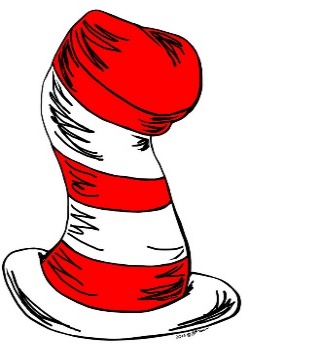 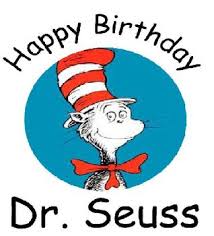 Read Across America week is February 25 through March 1.  We will have more information for activities later.  Please check the website and your child's weekly folder February 19.  We will be selling T-shirts through an order only beginning January 30, so they can get here by Read Across America week.  On Friday, March 1, students will have an opportunity to wear their shirts. These shirts will be appropriate to wear whenever they would like to wear a shirt promoting reading.*****************************************************************************Six Flags Read to SucceedInformation was sent home in your child’s Tuesday folder on January 15. Students should list how many minutes they read beside the title of the book or magazine they read. The time must be totaled and should be at least 360 minutes. Students who complete this information will receive a free ticket to Six Flags Over Georgia. Deadline to return information is March 1.Attendance Emphasis - FebruaryWe will have a special attendance emphasis during the month of February. Students who qualify will be recognized by giving them an opportunity to make a purchase from the KONA Ice truck on March 8. To qualify, students must have perfect attendance three out of four weeks of February (February 4 – March 1). A student can still have perfect attendance with check-ins and check-outs as long as the student is considered PRESENT for the day. 